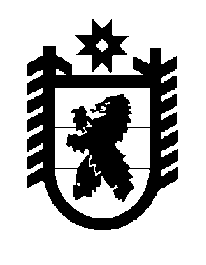 Российская Федерация Республика Карелия    ПРАВИТЕЛЬСТВО РЕСПУБЛИКИ КАРЕЛИЯПОСТАНОВЛЕНИЕот 19 июля 2012 года № 231-Пг. Петрозаводск О разграничении имущества, находящегося в муниципальной собственности Сортавальскогомуниципального районаВ соответствии с Законом Республики Карелия от 3 июля 2008 года № 1212-ЗРК «О реализации части 111 статьи 154 Федерального закона от 22 августа 2004 года № 122-ФЗ «О внесении изменений в законодательные акты Российской Федерации и признании утратившими силу некоторых законодательных актов Российской Федерации в связи с принятием федеральных законов «О внесении изменений и дополнений в Федеральный закон «Об общих принципах организации законодательных (представительных) и исполнительных органов государственной власти субъектов Российской Федерации» и «Об общих принципах организации местного самоуправления в Российской Федерации» Правительство Республики Карелия п о с т а н о в л я е т:1. Утвердить перечни имущества, находящегося в муниципальной собственности Сортавальского муниципального района, передаваемого в муниципальную собственность Сортавальского городского  поселения и Кааламского сельского поселения, согласно приложениям № 1, 2. 2. Право собственности на передаваемое имущество возникает у Сортавальского городского поселения и Кааламского сельского поселения со дня вступления в силу настоящего постановления.             Глава Республики  Карелия                                                            А.П. ХудилайненПриложение № 1 к постановлению Правительства Республики Карелияот 19 июля 2012 года № 231-П Переченьимущества, находящегося в муниципальной собственности Сортавальского муниципального района, передаваемого в муниципальную собственность Сортавальского городского поселения____________Приложение № 2 к постановлению Правительства Республики Карелияот 19 июля 2012 года № 231-ППереченьимущества, находящегося в муниципальной собственности Сортавальского муниципального района, передаваемого в муниципальную собственность Кааламского сельского поселения____________Наименование имуществаАдрес местонахождения имуществаИндивидуализирующие характеристики имуществаКвартира № 9г.Сортавала, ул. Зеленая, д. 4общая площадь 29,7 кв.мНаименование имуществаАдрес местонахождения имуществаИндивидуализирующие характеристики имуществаГрузопассажир-ский автомобиль УАЗ-22069-03г. Сортавала, ул. Октябрьская, д. 12идентификационный номер ХТТ220690Y0041676, 2000 год изготовления, цвет кузова (кабины) защитный, регистрационный знак           В 085 ВК 10